    Drejtoria për Bujqësi Pylltari dhe Zhvillim Rural    Nr.08/_______    Data: 12.07.2018Për: Kryetarin e Komunës z. Ragip BegajNga: Drejtoria e Bujqësisë, Pylltaris dhe Zhvillimit RuralRAPORT 6 MUJOR I PUNËS – 2018Drejtoria e Bujqësisë për këtë periudhë të punës, përveq aktiviteteve që ka pasur në pritjen e palëve, ka kryer edhe një sërë projektesh. Stafi i drejtoris së bujqësisë ka qenë i angazhuar në aplikimet e fermerëve për subvencionet qe i jepë Ministria e Bujqësisë, për të gjithë sektorët (Grurë, Thekër, Misër, Lulediell, Perime në fushë të hapur, Vreshta ekzistuese, Pemishte ekzistuese, prodhimin e materialit fidanor të pemëve dhe hardhis së rrushit mbi nënshartesa vegjetative  Lopë dhe Buallica qumështore, Dele dhe dhi, Bletari,Pula vojse, Thëllza, Dosa për riprodhim).Aplikimi ka filluar me 15 shkurt deri me 31 mars 2018, mirpo ky afat është shtyer deri me 13 prill 2018. Gjatë kësaj periudhe në Drejtorinë e Bujqësisë kanë aplikuar rreth 1200 fërmerë.Ne si drejtori e bujqësis kemi realizuar një sërë projktesh,gjithashtu jemi në pritje të përfundimit të procedurave të prokurimit  për shumë projekte tjera.Në vazhdim do paraqesim projktet e përfunduara dhe atyre që do kryhen në ditët në vijim:●  Projekti i parë - Për këtë vit ka qenë aj i ngritjes së 35 serave me sipërfaqe prej 100m2 për fermerët e komunës së malishevës, ku ky projekt ka qenë me bashkëfinancim 70 % komuna ndersa fermeri ka participuar 30 %. Shuma totale e këtij projekti ka qenë 28,875.00 € (përfunduar).●  Projekti dytë:Makina mjelse – Me këtë projektë parashihet përkrahja e fermerve me makina mjelëse, ku do të përfitojn 70 fermerë nga një makinë mjelëse, me bashkfinancim 70 me 30 % shuma e këtij projekti është 11,830.00 €, dhe ky projekt është përfunduar.Projekti i tretë:Për motokultivator-Me këtë projktë do të përkrahën fërmerët me mekanizëm bujqësorë ( Motokultivator) ku  do të shpërndahen 150 motokultivatorë me bashkfinancim 70 me 30 %, ku do të përfitojn 150 fermerë dhe si projekt në total sillet rreth 52,350.00 €. ( përfunduar ).●  Projekti katërt:Projekti i bletarisë- Perkrahja e fermerve me koshere si dhe paisje tjera për bletari i cili si projekt do të jetë pa participim për të gjithë bletarët :Koshere 410 copë Veshje 210 copëTymoses 210 copëBrusha 210 copëDorza 210 copë Qelsa 210 copëKu si projekt do të jetë rreth 18,482.00 euro ( përfunduar )●  Projekti i pestë:Hapja e bunarit për fermerën Gentiana Mustafa nga fshati Plloqicë.Pas kërkesës nga fërmerja e lartëcekur drejtuar Drejtoris sonë,ne si drejtori kemi parashikuar hapjen  e bunarit në vlerë prej 4700 Euro. Ky investim do të ja lehtësoj fermerës ujitejen e seres me siperfaqe  prej 27 ari, të cilen e ka fituar si grandë nga Ministria e Bujqësis.Projekti i gjashtëGjatë kësaj kohe është bërë vaksinimi i qenëve 3000 euro.Vaksinimi i deleve,dhive 15.000 euro.Gjatë muajit qershor Drejtoria e Bujqësisë ka formuar shtabin komunal për korrje- shirje, ku ky shtabë do të mbikqyrë për së afërmi fushatën e korrje-shirjeve në mënyr që ky proces të ecë mbarë dhe të kryhet në afat të paraparë.Shuma e përgjithshme e projekteve të realizuara në 6 mujorin e parë për vitin 2018 është 134,237.00Drejtori i Bujqësisë:                                                                                           _______________________Dr.Mr.vet Murat Hoxha. 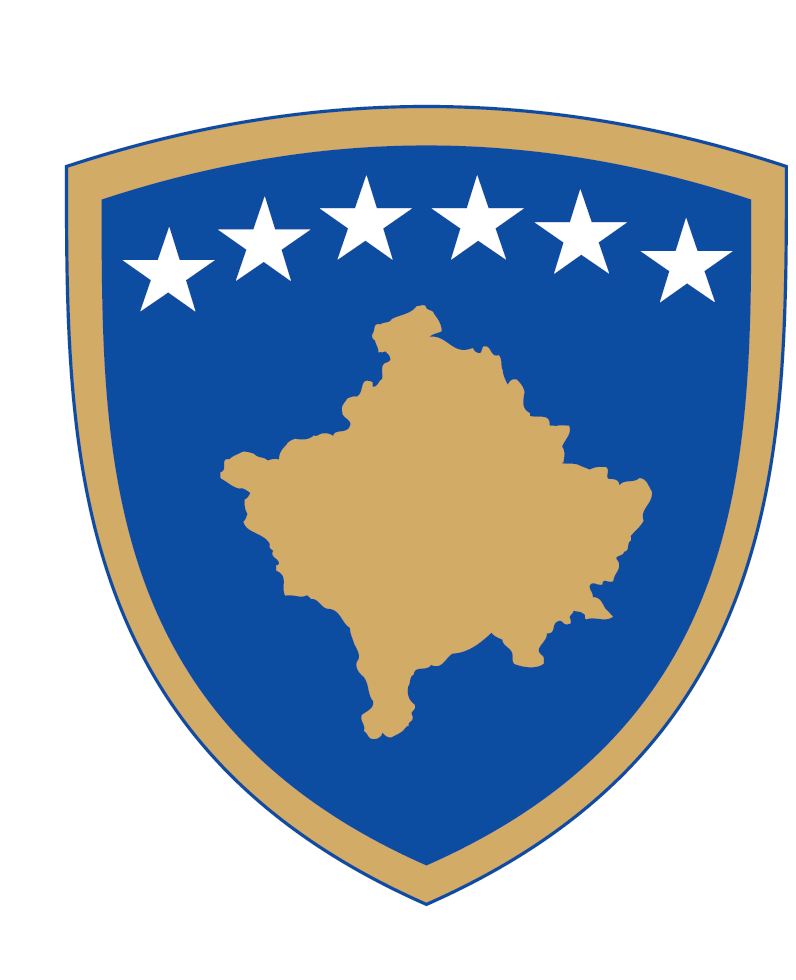 REPUBLIKA E KOSOVËS KOMUNA E MALISHEVËS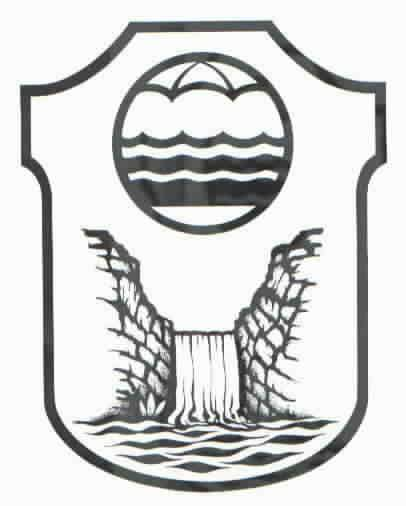 